KLASA VII – ŚRODA 20.05.2020 R.Język rosyjskiTemat: Мой  э - майл - omówienie i poprawa prac.FizykaTemat:  Zmiany stanów skupienia - rozwiązywanie zadań.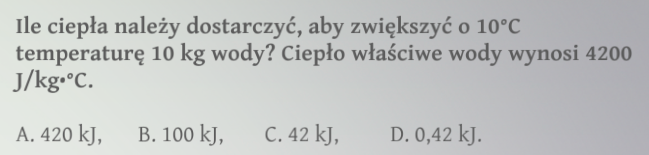 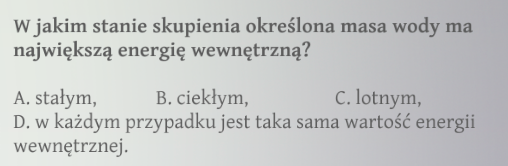 Jaka ilość ciepła jest potrzebna, aby doprowadzić do wrzenia 1 kg wody o temperaturze 10°C? Ciepło właściwe wody wynosi 4200 . a) 420 J, b) 42 kJ, c) 378 kJ, d) 3780 kJ. O ile stopni ogrzeje się woda o masie 2 kg, jeżeli dostarczono jej 84 kJ ciepła? Ciepło właściwe wody wynosi 4200 . a) o 20°C, b) o 10°C, c) o 1°C, d) o 2°C. W czajniku elektrycznym zagotowano wodę o temperaturze początkowej 20°C, dostarczając jej 336 kJ ciepła. Ciepło właściwe wody wynosi 4200 . Masa wody wynosiła: a) 0,5 kg, b) 1 kg, c) 1,5 kg, d) 2 kg.Ile energii należy dostarczyć dwóm kostkom lodu, każda o masie 10 g, będącym w temperaturze topnienia, aby zamienić je w wodę o temperaturze 0oC?
ct = 334 kJ/kgIle ciepła odda gorąca woda (100oC) o masie 250 g ochładzając się do temperatury pokojowej (20oC)?
cw = 4200 J/(kg ⋅ oC)Wykres przedstawia zależność temperatury t substancji H2O od odebranego ciepła Q. Tabela przedstawia procesy, jakie występowały w czasie odbierania energii.
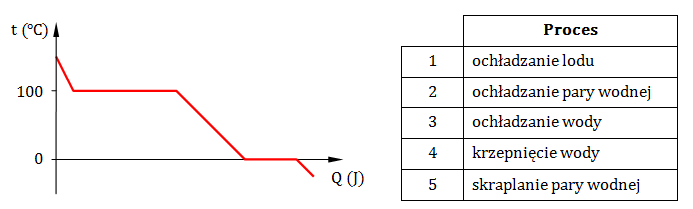 Ile energii trzeba dostarczyć 2 kg lodu o temperaturze 0°C, aby zamienić go w  wodę.Język angielskiTemat: The Future of film- reading exercises. Przyszłość filmu - ćwiczenia w czytaniu i wyszukiwaniu informacji.  Instrukcja dla ucznia: Podręcznik str. 77, zeszyt ćwiczeń str. 48ChemiaTemat: Elektrolity i nieelektrolity.Instrukcja dla uczniu: Drogi uczniu na dzisiejszej lekcji dowiesz się co to są elektrolity, nieelektrolity oraz wskaźniki. Pomocne w zrozumieniu tematu będą doświadczenia zamieszczone na podanych niżej linkach. Praca domowa: Zapisz w zeszycie pojęcia ze strony 208 z podręcznika, które znajdują się pod hasłem zapamiętaj!.Link: https://www.youtube.com/watch?v=2xxU8-qfogALink: https://www.youtube.com/watch?v=MjpkQhzD3bkLink: https://www.youtube.com/watch?v=iJ60zV08pUIJęzyk polskiTemat: Jak namalować barwę słowem? Czesław Miłosz „Mały traktat o kolorach”.1. Informacja o życiu i twórczości Cz. Miłosza – prezentacja.2. Odczytanie tekstu „Mały traktat o kolorach” – podręcznik str. 2083. Ćwiczenia związane z tematem – podręcznik str. 208-209.4. Środki językowe wykorzystane przez autora: nazwa – przykład.